PRIJEDLOG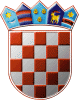 REPUBLIKA HRVATSKAKRAPINSKO – ZAGORSKA ŽUPANIJAGRAD ZLATARGRADSKO VIJEĆEKLASA: 250-01/23-01/01URBROJ: 2140-07-01-22-9Zlatar, __________Na temelju članka 27. Statuta Grada Zlatara („Službeni glasnik Krapinsko zagorske županije“ broj 36A/13, 9/18, 9/20, 17A/21) Gradsko vijeće Grada Zlatara na ----- sjednici održanoj _______ 2024. godine, donijelo je Z A K LJ U Č A KPrihvaća se godišnje izvješće o utrošku financijskih sredstava te izvješće o radu Vatrogasne zajednice Grada Zlatara, Dobrovoljnog vatrogasnog društava Zlatar,  Dobrovoljnog vatrogasnog društava Donja Batina i Dobrovoljnog vatrogasnog društava Belec za 2023. godinu koja su sastavni dio ovog Zaključka, ali nisu predmetom objave. PREDSJEDNIKDanijela FindakDOSTAVITI:Vatrogasna zajednica Grada Zlatara,DVD Zlatar,DVD Donja Batina,DVD Belec,Arhiva.